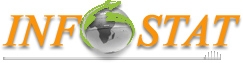 Réunion Quanti Stat 18 octobre 2011Participants :Marie Pierre Gironis - Pierre FabreLaurence.Enard - ZambonE.Vaudin - BiocodexThomas Citterio - Daiichi-SankyoMarie-Emilie Roussel - Leo-pharmaAnnie MarsMichel Dumond-  Novo NordiskUn grand merci à tous les présentsCette réunion nous a permis de vérifier que les réponses de nos 2 partenaires ne répondaient que partiellement au cahier des charges que nous leur avions soumis :pour IMS la démarche par cycle de vie a bien été élaborée, mais leur vision est à ce jour trop globale incluant aussi bien les bases syndiquées que les études ad hoc les 2 traitées au même niveau de plus nous n'avons aucun support de leur part.Cégédim pour sa part nous a fait une présentation globale mais il s'agit plus d'une suite de présentations d'études et de ce à quoi elles servent qu'une mise en perspective.Nous avons donc tous convenu que pour leur faciliter les choses, nous devions être sans doute plus directif : nous limitant à la phase de prélancement ils devront répondre quelle(s) répond à une question spécifique jusqu'où ; et quelles limites ils voient (besoins d'analyses ad hoc supl). Nous attendions de leur part un retro-planning avec positionnement de ces questions et des bases permettant d'y répondre.Pour ce faire vous trouverez ci après un copie du brief , avec la phase de prélancement surlignée; merci de bien vouloir la rendre encore plus précise et de me renvoyer vos suggestions pour que lors de notre prochaine réunion le 17 novembre de 10 à 12 chez P Fabre (merci Marie Pierre!) nous puissions rédiger ensemble un courrier leur exposant nos souhaits ainsi que le timing optimal de leur réponses.Merci d'avanceMarie Pierre & MichelBien à vous et au 17 novembrePS : n'hésitez pas à me contacter si vous avez besoin de plus de précisionsDéfinition du cas : Lancement de produitLe produit :Nouvelle classe et forme galénique innovante : orale (vs injectable pour l’existant) Anti-thrombotique indiqué à la fois en préventif et en curatif Il existe des alternatives thérapeutiques Ce produit x sera lancé en juin 2012 par la filiale française d’un groupe d’importance moyenne Ce produit devrait être :de prescription hospitalière mais aussi de ville à la fois MG et spécialistes libéraux Il s’agit à partir de ces données d’établir un plan stratégique de lancement et de définir quels outils utiliser au décours du Dashboard (matrice de suivi) : de la phase de pré-lancement jusqu’à 3 ans après ce lancement.Pour les 3 phases on s’attachera à définir les bases utilisées et leur(s) intérêt(s).la phase de pré-lancement (1 an) qui devra permettre une parfaite connaissance du marché : Taille et évolution du marché Les acteurs Les leviers de prescription Le circuit de prise en charge de patients Le split Ville hôpital (mais aussi MG spécialistes libéraux) Le benchmark concurrentiel avec les niveaux d’investissement (et la définition du ticket d’entrée) Le positionnement optimal du produit (benchmark concurrence) De définir une segmentation /ciblage et de définir le plan de charge VM avec la sectorisation optimale 